FONDO SOLIDARIO PARA LA FAMILIA MICROEMPRESARIA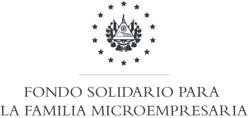 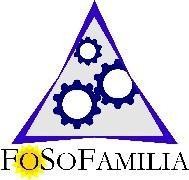  “Implementación de LAIP en FOSOFAMILIA” UNIDAD DE DESARROLLO EMPRESARIALServicios de ferias de emprendimientos, Art. 10, numeral 10FONDO SOLIDARIO PARA LA FAMILIA MICROEMPRESARIA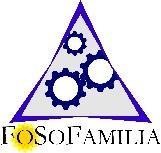 Proyecto: “Implementación de LAIP en FOSOFAMILIA” UNIDAD DE DESARROLLO EMPRESARIALServicios Ofrecidos Art. 10, numeral 10Nombre del Servicio Ofrecido y su descripciónContacto para solicitar el servicioLugar de prestación del servicioHorario de AtenciónRequisitos	paraparticipar	enFerias	deemprendimientosNombre de formularios utilizadosAcceso a Ferias de Emprendimientos Presencial y Virtual BisnesOficinas centrales San Salvador Sr. Jose Enrique Cardona jose.cardona@fosofamilia.gob.sv Teléfono Celular: 7070-2071Telefono oficina: 2591-1025Prolongación Calle Arce entre 39 y 41 avenida norte #2119, San Salvador. (Por el Café de Don Pedro de la Alameda Roosevelt)De Lunes a Viernes de 8:00 a.m. a 4:00 p.m.Ser mayor de edad y legalmente capaz de contraer obligaciones.Tener	unEmprendimiento.Participación gratuita según acuerdo de Consejo Directivo No.CD-03/047/2021 de fecha 06 de diciembre 2021.Reglamento Interno de Feria de Emprendimientos.Reglamento Interno de Feria de Emprendimientos derogado No. CD-026/2020 de fecha 22 agosto 2020Que el domicilio microempresarial y personal se encuentre dentro de las zonas que comprende el territorio nacional.Documentos a presentar (Cliente)Fotocopia de DUI y NITCarta CompromisoLista de asistenciaReporte de ventasOficinas centrales San Salvador Sr. Jose Enrique Cardona jose.cardona@fosofamilia.gob.sv Teléfono Celular: 7070-2071Telefono oficina: 2591-1025Prolongación Calle Arce entre 39 y 41 avenida norte #2119, San Salvador. (Por el Café de Don Pedro de la Alameda Roosevelt)De Lunes a Viernes de 8:00 a.m. a 4:00 p.m.Ser mayor de edad y legalmente capaz de contraer obligaciones.Tener	unEmprendimiento.Participación gratuita según acuerdo de Consejo Directivo No.CD-03/047/2021 de fecha 06 de diciembre 2021.Reglamento Interno de Feria de Emprendimientos.Reglamento Interno de Feria de Emprendimientos derogado No. CD-026/2020 de fecha 22 agosto 2020Que el domicilio microempresarial y personal se encuentre dentro de las zonas que comprende el territorio nacional.Documentos a presentar (Cliente)Fotocopia de DUI y NITCarta CompromisoLista de asistenciaReporte de ventasFerias de emprendimientosBreve Descripción del ServicioFeria Presencial y Virtual BISNESSon espacios para nuestras microempresarias, microempresarios y emprendedores para que puedan ofrecer una variedad de productos de consumo y/o de servicios en un establecimiento temporal y en plataforma virtual en la página web institucional para su comercialización, donde se encuentran alimentos, frutas y verduras, ropa, calzado, artículos de higiene, perfumería, y limpieza, diversidad de Artesania y que pueden ser públicos o privados.La Feria virtual BISNES fue diseña para generar venta e ingresos en línea a las microempresarias y emprendedores en el marco de la pandemia del COVID-19, y sus variantes. 